MARKARYDS SIMSÄLLSKAPinbjuder till Sparbankssimmet 2018Lördag 29 september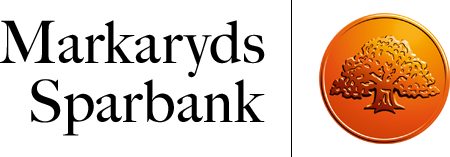 Markaryds SS inbjuder härmed till Sparbankssimmet i Markaryds simhall, 25 m bassäng med 5 banor med eltidtagning.Datum 	Lördagen den 29 septemberTider	Lördag 	Pass 1	Insim	kl. 08.00				Tävling	kl. 09.00			Pass 2 	Insim	kl. 14.00				Tävling	kl. 15.00Strykningar 	Lördag kl. 08.00 resp. direkt efter förmiddagens passÅlders klasser 	Flickor och pojkar 	15 år oä	födda 03 och äldre	Flickor och pojkar	13-14 år	födda 05-04	Flickor och pojkar	11-12 år	födda 07-06	Flickor och pojkar	10 år oy	födda 08 och yngreGrenordning	Se bilaga.Priser	Medaljer till de tre främsta i varje åldersklass.500:- delas ut till den simmare i varje åldersklass, flickor och pojkar, som har den sammanlagt högsta FINA-poängen, beräknat på de 4 bästa grenarna.Anmälan 	Anmälan görs på www.tempusanmalan.se	senast onsdagen den 19 september 2018.	Vi förbehåller oss rätten att begränsa antalet starter.Startavgift	60,-/start           Hemsida	www.markarydssimsallskap.se Lunch		Mailas samtidigt som anmälan till ellenorjacobsen@yahoo.com.	Kostnad 90 kr/person, ange speciella önskemål.Kontaktpersoner 	Åsa Andersen		076-555 54 30	Martina Winquist	070-516 53 05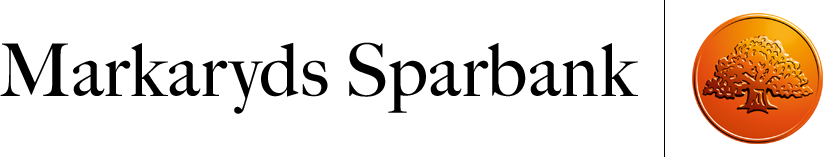 Sparbankssimmet 2018GrenordningPass 1	1.	50 m	Bröstsim Flickor  	15 oä,13-14,11-12,10 oy	2.	50 m	Bröstsim Pojkar  	15 oä,13-14,11-12,10 oy	3.	200 m	Frisim Flickor  	15 oä,13-14,11-12,10 oy	4.	200 m	Frisim Pojkar  	15 oä,13-14,11-12,10 oy	5.	100 m	Fjärilsim Flickor	15 oä,13-14,11-12,10 oy	6.	100 m	Fjärilsim Pojkar	15 oä,13-14,11-12,10 oy	7.	100 m	Ryggsim Flickor	15 oä,13-14,11-12,10 oy	8.	100 m	Ryggsim Pojkar	15 oä,13-14,11-12,10 oy	9.	50 m	Frisim Flickor  	15 oä,13-14,11-12,10 oy	10.	50 m	Frisim Pojkar  	15 oä,13-14,11-12,10 oyPass 2	11.	50 m	Ryggsim Flickor  	15 oä,13-14,11-12,10 oy	12.	50 m	Ryggsim Pojkar  	15 oä,13-14,11-12,10 oy13.	100 m	Medley Flickor	11-12,10 oy14.	100 m	Medley Pojkar	11-12,10 oy15.	200 m	Medley Flickor	15 oä,13-1416.	200 m	Medley Pojkar	15 oä,13-1417.	100 m	Bröstsim Flickor	15 oä,13-14,11-12,10 oy18.	100 m	Bröstsim Pojkar	15 oä,13-14,11-12,10 oy19.	100 m	Frisim Flickor	15 oä,13-14,11-12,10 oy20.	100 m	Frisim Pojkar	15 oä,13-14,11-12,10 oy21.	50 m	Fjärilsim Flickor  	15 oä,13-14,11-12,10 oy	22.	50 m	Fjärilsim Pojkar  	15 oä,13-14,11-12,10 oyAlla klasser seedas in efter anmälningstid i startlistan och delas upp efter åldrar i resultatlistan.